Урок «Углеводы»Цель: сформировать представление об углеводах как полифункциональных органических соединениях. Рассмотреть состав и классификацию углеводов, их применение и нахождение в природе.Тип урока: урок усвоения новых знанийОборудование: Проектор, интерактивная доска, ноутбук, презентация. Вещества: образцы глюкозы (кристаллической и раствора), фруктозы, сахарозы, крахмала; коллекции «волокна», «бумага и картон», «образцы древесины».Ход урока:Организационный момент.Изучение нового материала.150 г хлеба на тарелке – Это- блокадный хлеб? 125 граммов на человека.В нем пищевой целлюлозы 10 процентов, жмыха - 10 процентов, обойной пыли - 2 процентов, выбоек из мешков - 2 процентов, хвои - 1 процентов, муки ржаной обойной - 75 процентов.Формы для выпечки смазывали соляровым маслом. Не будь хлеба - не было бы и Победы. – А что же является основным углеводом в составе хлеба? (крахмал.)– А каким органическим веществам относится крахмал? (углевод)Эпиграф к уроку: Госпожа глюкоза,важная персона!По структуре альдегид,одновременно и спирт!Изомер ее фруктоза,хоть сама кетоноспирт!Историческая справка. Углеводы используются с глубокой древности - самым первым углеводом (точнее смесью углеводов), с которой познакомился человек, был …( мёд).Родиной сахарного тростника является северо-западная… (Индия-Бенгалия).Европейцы познакомились с тростниковым сахаром благодаря походам Александра …( Македонского) в 327 г. до н.э. Крахмал был известен ещё древним …(грекам).Целлюлоза,как составная часть…(древесины), используется с глубокой древности.Термин слова “сладкий” и окончание — оза- для сахаристых веществ было предложено французским химиком Ж. Дюла в 1838 г.Исторически сладость была главным признаком, по которому то или иное вещество относили к …( углеводам).Свекловичный сахар в чистом виде был открыт лишь в 1747 г. немецким химиком А. МаркграфомВ 1811 г. русский химик Кирхгоф впервые получил глюкозу гидролизом крахмалаВпервые правильную эмпирическую формулу глюкозы предложил шведский
химик Я. Берцелиус в 1837 г. С6Н12О6Синтез углеводов из формальдегида в присутствии Са(ОН)2 был произведён
А.М. Бутлеровым в 1861 г1. Понятие об углеводах. Классификация углеводов.Углеводы –кислородосодержащие органические вещества природного происхождения, содержащие в своем составе несколько гидроксильных групп и карбонильную группу, а также их производные. Большинство углеводов подчиняется формуле - Сn(H2O)m.Если в молекуле углевода 5 атомов углерода, то его называют пентоза, если 6 – гексоза;Если в молекуле углевода присутствует альдегидная группа, то его называют альдоза, кетонная группа –кетоза.Классификация углеводов УглеводыМоносахариды Дисахариды Полисахариды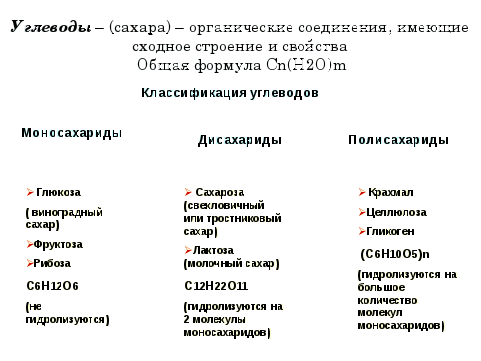 2. Глюкоза. Глюкоза представляет собой наиболее распространенный моносахарид.Строение глюкозыМолекулярная формула глюкозы С6Н12О6Имеет неразветвленный углеродный скелет и представляет собой альдегидоспирт, содержащий одну альдегидную и пять гидроксильных групп.Содержится в соке винограда (название- виноградный сахар), других ягод и фруктов, является структурным звеном сахарозы, клетчатки и крахмала. В крови человека содержится около 0,1%D- глюкозыПолучение и применение глюкозы. В природе глюкоза образуется в зеленых листьях растений из углекислого газа, поглощаемого из воздуха, и воды под действием солнечного света. Упрощенно фотосинтез можно изобразить уравнением:6СО2 + 6Н2О + 2920кДж → С6Н12О6 + 6О23. Сахароза.Сахароза представляет собой дисахарид с молекулярной формулой С12Н22О11. Образован двумя молекулами гексоз α-D- глюкозой и β-D- фруктозой.Сахароза белое кристаллическое вещество, хорошо растворимое в воде, имеет сладкий вкус. Она содержится в соке сахарного тростника (14-16%), сахарной свеклы (16-21%) и некоторых других растений. 4. Полисахариды: крахмал, целлюлоза (самостоятельная работа с учебником)Таблица Сравнение строения и свойств крахмала и целлюлозыВеществаКрахмалЦеллюлоза1. а) молекулярная формула;б) структурное звено;в) средняя молекулярная масса;2. а) физические свойства;б) нахождение в природе;в) применение.Крахмал является природным полимером. Элементарным звеном полимерной цепи крахмала являются остатки α-глюкозы. Общая молекулярная формула – (С6Н12О5)n.- белое вещество, не растворим в холодной воде;- в горячей набухает и постепенно растворяется, образуя вязкий раствор.Закрепление нового материала. Работа с учебником.Лабораторная работа. "Свойства глюкозы и крахмала":1.  Рассмотрите внешний вид глюкозы;2.  Прилейте в пробирку с глюкозой воды и проверьте растворимость вещества и среду реакции.3. В пробирку налить 1мл раствора гидроксида натрия и прилить 0,5мл раствора сульфата меди (II);4. Что наблюдаете? Прилейте к полученному веществу 2мл раствора глюкозы. Полученный раствор нагрейте на спиртовке. Осторожно!На столе учителя: Ag2O, раствор глюкозы, спиртовка.5.  Взять кусок белого хлеба и нанести пипеткой слабо разбавленный раствор йода спиртового. Что наблюдаете? 5. Сделать выводыРефлексия. Что запомнилось на урокеВыставление оценок.Д/з §17